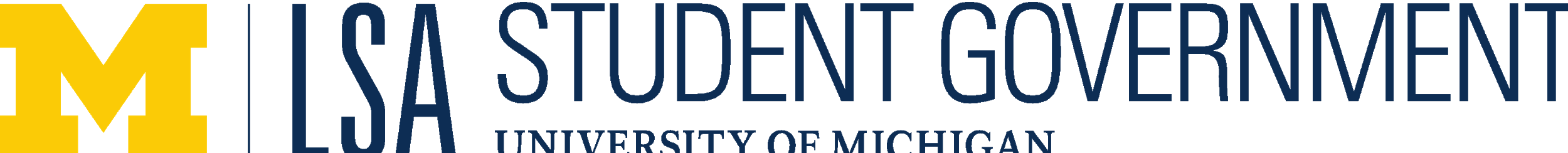 LSA SG General MeetingFebruary 19th, 2020Call to Order Opening Roll CallBrian WangMary McKillopKaitlyn ColyerNick BondeJordan SchulerKevan CassonGurliv ChahalRiya GuptaDanae DiazDanny HwangTim DalrympleAnna ColvinClaudia McLeanSarah SalinoSophia RichEmma RoseAdam GrimesGabby TorresSai PamidighantamAlli GoodsellDivya ManikandanChayton FivecoatJosephine FongerJohn Paul O’NeillCaroline TheuerkaufSusan HeJasmine WilliamsErica NelsonNatalie SimmonsAnnouncementsMcLean: I made valentines for everyone go get them! Alli made some too! Approval of AgendaMcKillopGuptaApproval of Previous MinutesO’NeillGoodsell  Constituents Time Guest SpeakersWeListen-Caroline MartinCaroline came to talk about WeListen a bipartisan organization on campus who seeks to bridge political divide through small group discussions. She talked about how WeListen goes about carrying out their discussions. Their upcoming discussion is on “Digital Ethics: Free Speech and Privacy in Tech”Executive Officer ReportsPresident – Brian Wang (bmwang@umich.edu)Went to UC today. We will be sending out a survey for the student government fee increase. There won’t be another UC for another month. We will be working with Kevan to send that out in the DC email. We need student input. We give 90% budget back to students. I think it would be a good idea to increase the fee. That will be projects this week. I am looking for the LSA addition to be reservable for us. It is not currently reservable by student groups but I’m hoping we were able to. I hope those who went to TEDx enjoyed their time. The fundraising committee resolution is coming.Gupta: I was wondering the thought process behind the student fee?McKillop: we have been talking about it in UC, and since most of our budget does go back to students, if it was increased that money would go back to student orgs. Smaller schools have far fewer students and are very much limited in their capabilities. But, in order to raise the fee, all student governments need to approve. So, it just makes sense that we support the other student governments. If we did get this increase, we could also increase the amount that BAC is able to fund as well.Vice-President – Mary McKillop (marykmck@umich.edu)I have many updates this week! Thank you, Nick Bonde, for running steering this week. I had some personal things going on this weekend. I am on the mental health committee for the UC, and we are going to meeting again before UC meets. We just got back survey results from CSG mainly about resources specifically on North and Central regarding CAPS and lots of questions surrounding that. CSG vice president and I are meeting Monday to go over the data on that and to determine the next steps on that. Its always a hard battle for student governments to push CAPS and other services to improve. We know that we have struggled to get responses, but this time was very good! Brian covered the student fee thing. I am writing the resolution for the UC. We also have the survey that Brian talked about. We are having the leadership of student bodies coming together to support this and send out survey to students to better explain our intentions. I am now the representative regarding the debate next year, along with next CSG president and many representatives from various student organizations. I met with Kelly on Friday; she had an idea for SLC that I gave to Gurliv. On some college campuses in NYC, and Stanford have things called shared meals, it is an app of sorts that gives locations where students can go to get free food. She asked if we had that, and I don’t think we do. Maybe we would be interested in looking into that?Gurliv: basically, we discussed this in SLC. I think that while the app lets individual people advertise food that they are giving out, the thing is, for it to work it needs a group of students organizing the app. It is hard to sustain, and unable to know if it will be continued in the future. More specifically using this as a conversation starter. We don’t want students to have to take this initiative into their own hands.  Also, in that meeting with Kelly, we do funding decisions for the Dean’s office to help them determine what to fund. Fiona Lee contacted Kelly to ask if we would be interested to do the decisions for the DEI office, we would involve DAC in that. It would be for organizations that apply to the DEI fund.Williams: I heard that DEI is no longer funding student organizations?McKillop: I will ask Kelly about that this week!The retreat is happening, if you haven’t signed up you have one day to do that. Sunday, we have to be there by 3:45PM, we will meet in the LSA building at 3:15/3:30 if you haven’t paid me yet please do so. I think there is 16 going! Bowling this week.Treasurer –Kaitlyn Colyer (kecolyer@umich.edu)We have $66,410.22, BAC has been making some great recommendations. If you’d like a leadership role in fundraising sector, we are doing fundraising things Mondays 4-5, we will talk about a new committee. So, if you are interested that’s where we will be. Counsel – Nick Bonde (njudeb@umich.edu)Two pieces of new business on the agenda today. The first is one that Adam did pretty much himself. The next is the one Kaitlyn spoke about regarding the fundraising committee. Academic Relations Officer –Jordan Schuler (jordschu@umich.edu)AAC was great today we had a pretty full room which was great. It looks like curriculum committee will be moving on pass fail deadline this semester. We spoke with Sam Braden on AP IB we are trying to find a good balance between pushing too hard and not just giving up. I think a good way to go about that is to go to departments. For example, Political Science department allows AP US Government to be directly translated. We think that might be a good way to have a little more weight on our position. The other thing, for election day, it was great to have you all come out. we are going to move forward on a policy to encourage professors to stop giving exams on election day and right after. What we will start with is trying to talk to Kelly and Tim McKay to investigate how to suggest this to professors. We will try to swing an angle using the debate to encourage participation. We are also hoping to get help form other student orgs. We had our meeting about 4th semester foreign language, it didn’t go as well as we hoped. We are not ready to give up on that just yet.External Relations Officer – Kevan Casson (kecasson@umich.edu)Hello everyone, we had another good COMM meeting with a lot of stuff to do. We worked on a lot of the social media stuff. Give us ideas for twitter. Sophia is working on the humans of LSA SG type thing. You should sign up to be a part of that. You can show you family! We also talked about a possible amendment we could make to our bylaws. We are trying to get rid of the website editor position. Nicolas sent y’all a form about the website, please fill it out so we can update your projects. I need someone to tell me an UM did you know. Torres: UM did you know? Neunan advising does mindfulness meditations from 10-12:30 G243 Angell HallAlli Goodsell: The CAPS phone number is on back of MCARD!He: there is a map with all the microwaves from CSG!Please repost our stuff! Finally, we have an exciting announcement!Rose: social at Kevan’s house this Saturday!Student Life Relations Officer –Gurliv Chahal (gkc@umich.edu)This week we recapped how candy grams went. Thank you, Erica, Gabby, and, Tim for coming early in the morning. All the food went, we got a lot of followers. However, we did not get many MDining survey results. We only got 3. Its okay we are inspired and stronger from this event. We are trying to get quality MDining survey results. We are trying to see what type of regional cuisines that students would like to see. We are going to table again in the opportunity hub. We are going to have food; we also might rent a computer from ISS to make the survey easier to do. As Mary mentioned we talked about the share meals app, we could also have a survey question about food insecurity and bring that up to MDining when we go to them. We are partnering up with DAC, it’s not going to be a thrift storeColvin: The name of the thrift shop is ‘Swap and Shop’We talked about what apartments we want to reach out to. We will decide what we want to be donated, clothing kitchen ware etc. We want the event to go well!Williams: have you thought about reaching out to RHA?Pamidighantam: we reached out to them last year and they refused.Williams: perhaps ask if you could get their donations?Chahal: in the past they haven’t been friendly in working with us including this one, but we are going to give it another shot.Colvin: regarding the basketball game, its next week on Thursday at 7:00 against Wisconsin. Gupta: I just noticed tabling for the SLC event, people were enticed by this event, but they didn’t want to do the survey, but I think doing an event in Mason would be more beneficial.Chahal: the reason we did it in LSA Building was because we wanted to do more events within that space to let people know that our office is right there. We just must find the balance between mason and our new space.Casson: we could just plan all of our events to plan LSA building events, it might not always work out but we should try that.  Wang: I wish the hub would tell us when they were having events!Secretary – Nicolas Pereira (nlpereir@umich.edu)Continue going to office hours and vice chairs fill out committee attendance.Committee ReportsAppointments Committee – Emma Rose (roseemma@umich.edu)Congrats mentor and mentees!! Everyone should have a form now. Make sure to start group chats! We are going to start some mentor and mentee activities, to help fund you guys going to hang out. We are going to change our bylaws amendment based on pronouns. The social is this Saturday at Kevan’s house. The theme is META Sg, if you have SG apparel wear that, or just wear maize and blue.Budget Allocations Committee – Kathryn McCaughey (kdmccaug@umich.edu )Committee Advocating for Transfer Students – Alli Goodsell (goodsela@umich.edu)CATS went well today, we drafted emails for when to meets with different people that we hope to work with. CEW+ reached out to me about collaboration. Amplify they do transfer dinners and other events. Transfer connections and ONSP they invite us to orientations for transportations. I am interested to see how transfer connection recruits students after getting to campus. Diversity Affairs Committee – Sai Pamidighantam (ppamidig@umich.edu)We had a great time at DAC we continued working on our culture fest. We ran into roadblock with our room, but we are thinking about doing Rackham or trotter stuff. We could also look at the east hall psych atrium. We had a meeting with MESA today. We worked on swap and shop and working with SLC to put out boxes, we have a meeting with SSD potentially scheduled. We will be meeting with them to discuss funding. We have been having issues with maize and blue. We have pronoun stickers if you are comfortable take one and write your pronouns and put them on your placards. Right hand and write legibly. Danny met with CSG to talk about the grant CSG had to work with SSD, but the money is locked up, so we are trying to improve that and allow that money to flow to SSD. Task Force and Subcommittee ReportsHealth Subcommittee –Alli Goodsell (goodsela@umich.edu)We had our feel better booth today, same problem with low traffic numbers. We have some extra stuff so we might just have another event before the end of the semester. We sent out emails to meet with CAPS. For CAPS we want to see how we can help them. With wellness space we are hoping to paint the walls, get furniture and get signage. If you got an email about either of these things, and please fill out the when to meet. IF you got those emails you should have been shared on agendas for the corresponding meetings. If any of these sounds interesting to you pleas let me know. Today JP had a meeting with WORTHO’Neill: they are an org on campus that reached out to us. They are trying to create an event on the recent sexual assault issues on campus. They are interested to work with COMM to get their things advertised. I will likely be meeting with them later in the week.Subcommittee on Technology, Advising, and Academic Resources  – Gaby Torres (gctorres@umich.edu )STAAR was super fun! We worked a lot on study spaces. This is quite last minute, we were trying to get a tabling event in UGLI, this event will be tomorrow, I don’t have a google sheets I would appreciate it to sign up, to sit with me and table. I will be sending out the google sheets so please sign up. We have the meeting about me classrooms.Taking Responsibility for the Earth and Environment Subcommittee – Tim Dalrymple (tjamesd@umich.edu)We are going over the SG potluck on March 13 Friday. The next Friday we will be doing volunteer day at the campus farm 4pm March 20th. If you are not yet PBA certified, you should be, its simple to do! We have one more event the Hash Bash clean up the Sunday after hash bash. Tomorrow there is a regent’s meeting at the um golf course club house at 4pm I encourage you to go and voice your support for any number of things on the agenda. Individual Representative ReportsJacob Cohen: I ran to be elected rep WN 2019, I ran on tow main things, first was looking at RE requirement and classes that are and aren’t counted for it. The other thing I wanted to improve was the recycling signs. I have been doing things apart form my platform points. Recently I’ve looked into the Comm bylaws and Emma and I are going through the appointments bylaws. I also went with AAC to meet with Susan from advising. She brought up some interesting projects some of what I want to get involved on. Chayton Fivecoat: I have been elected for four semesters now. Last semester when I gave my report, I worked on a couple different transparency bylaws. I helped work on and kind of fixed some things with IB and AP resolution. I am working with STAAR right now to get panel going for a professor about ableism and ableism norms. One of my professors is helping me out with that. I am studying for the MCAT right now.McKillop: where would you go for med school?Fivecoat: anywhere I get in!Appointments, Elections, & NominationsBudget Allocations Committee RecommendationsOld BusinessNew BusinessAn Amendment to the First, Fourth, Fifth, and Sixth Chapters of the Bylaws to Clarify the Effective Dates of Bylaw Amendments, Update the Duties of the LSA Student Government President, Discontinue End of the Semester Reports and Update Action PlansSPONSORSGrimes: it says that all bylaw amendments will go into effect on approval unless specified. The second thing regarding the president, we are adding that the president should reside at general meetings. This would clarify the previous wording. Technically there could be a president that walks in to AAC and says they would be the chair and just sit down. We got rid of everything about end of semester reports, we are changing what action plans are, now we will have just updating the action plans at the end of the semesters.Wang: did you know in the past the president would read the whole resolution to the floor.COMMENTS QUESTIONSMotion to table: BondeColvin An Amendment to the Fourth and Thirteen Chapters of the Bylaws to Establish the Responsibilities and Formation of the Fundraising CommitteeSPONSORSWang: this is actually solidifying what the endowment and scholarship really is. All it says right now is that it is under the treasurer responsibility to chair it. This would mimic the roles of Counsel etc. They would get ready to send out a bi-semester email to send out to our donor base which would be student government alum. It would reflect what we are doing on a more professional and make the range of people we are appealing to happy. Right now, establishing what the donor base is.Colyer: it will be super fun because the first part will be alumni outreach, like one man on the Michigan supreme court. If you are interested in this committeeMcKillop: it was stressed that we need a group of people to work on this. It would provide opportunities for us to get more experience in fundraising. Wang: this is important to us, and we want that vision of perpetuity to last, and because there are many barriers to cross to know if this will be successful. It is great opportunity for skill building too! Some real life experiences. Motion to table: SchulerRichMatters ArisingMcKillop: elected rep reports are happening, everyone who is elected received an email from me two weeks ago, if you can’t give your report let me know and if you don’t do it you will get an unexcused absence which you don’t want! Please verify that date. Torres: we don’t have any new people signed up to table.Simmons: tomorrow from 11-2 in MH Geo is having a grade in, which is the GSI union, they are negotiating their contract with the university. He: the sociology department is doing free screening of Parasite! In the school education from 5-8 PM. McKillop: spectrum and unified offer free STI confidential tests.Cohen: mentors, please talk to mentees before you leave!SnapsClosing Roll CallBrian WangMary McKillopKaitlyn ColyerNick BondeJordan SchulerKevan CassonGurliv ChahalRiya GuptaDanae DiazDanny HwangTim DalrympleAnna ColvinClaudia McLeanSarah SalinoSophia RichEmma RoseAdam GrimesGabby TorresSai PamidighantamAlli GoodsellDivya ManikandanJacob CohenChayton FivecoatJosephine FongerJohn Paul O’NeillCaroline TheuerkaufSusan HeJasmine WilliamsErica NelsonKaty KulieNatalie SimmonsAdjournment Motion: GoodsellTorres.B W2020.03An Amendment to the First, Fourth, Fifth, and Sixth Chapters of the Bylaws to Clarify the Effective Dates of Bylaw Amendments, Update the Duties of the LSA Student Government President, Discontinue End of the Semester Reports and Update Action PlansA bill for the consideration of the College of Literature, Science, and the Arts Student Government19 February 2020Sponsored by: Adam Grimes, Nick Bonde, Mary McKillop, Brian Wang, and Gaby TorresWhereas, the mission of the College of Literature, Science, and the Arts Student Government (hereafter LSA SG) is to “actively seek the voices of LSA students and advocate their interests to improve academic and non-academic life”; and,Whereas, LSA SG utilizes its Bylaws to structure and facilitate official business, and recognizes the need for amendments to the Bylaws to improve its function and reflect current practices; and,Whereas, LSA SG seeks to make its governing practices clear so that the language in the Bylaws is as transparent as possible; and,Whereas, some amendments to the Bylaws do not take effect immediately upon their approval and may specify a different date upon which they take effect; and,Whereas, the President does not reserve the right to preside over all meetings of the Government, just General meetings; and,Whereas, the End of Semester Reports, as outlined in Chapters Four and Five of the Bylaws, are often not completed; when completed, the End of Semester Reports are often not done in the exact format enumerated by the Bylaws; and,Whereas, Action Plans provide a sufficient substitute for End of Semester Reports as they outline the goals and priorities of the committee for the semester and can be referenced to see what was accomplished during the semester and determine the future direction of the committee.Be it therefore resolved, Chapter 1 of the Bylaws will be amended to indicate that an amendment will become effective at the time of approval unless a different time is specified otherwise on the amendment; and,Be it further resolved, Chapter 4 of the Bylaws will be amended to clarify that the President shall only preside at General meetings of the Government; and,Be it further resolved, Chapters 4 and 5 of the Bylaws will be amended to remove the End of Semester Reports; and,Be it further resolved, Chapter 6 of the Bylaws will be amended to replace the current End of Semester Reports with an updated committee action plan listing accomplishments and future goals for the committee; and,Be it finally resolved, LSA SG shall adhere to these Bylaw amendments, and they shall take effect immediately.Chapter 1General Provisions1.01.09 Effective Date. Each amendment to the Bylaws shall become effective at the time of the amendment's approval, unless specified otherwise, provided that the amendment meets the requirements of this chapter.Chapter 4Government Officers4.00.00 Purpose. This chapter describes the functions and responsibilities of the different officer positions in the government.The Executive Officers4.01.00 President. The President shall perform the following duties:(a) Meetings. The President shall preside at General meetings of the Government. At thePresident’s option or in the President’s absence the Chair shall be moved as outlined in Chapter 2.(b) Information. The President shall collect and disseminate information to theGovernment regarding the activities of the College.(c) Spokesperson. The President shall be the chief spokesperson for the Government except when and in such cases that the Government shall designate another spokesperson.(d) Oversight and Coordination of Activities. The President shall oversee and coordinate all Government activities except when the Steering Committee or the Government decides otherwise or when the Constitution or the Bylaws specify otherwise.4.01.01 Vice President. The Vice President shall perform the following duties:(a) Office Space. The Vice President shall be responsible for managing the Government’s office. The Vice President shall work with interested members to improve the appearance and functionality of the office.(b) Steering Committee. The Vice President shall preside at Steering Committee meetings.(c) Internal Elections. The Vice President shall compile a list of nominations during matters arising at the general meeting one week, and/or immediately before the Internal Elections (refer to Chapter 7).(d) End of the Semester Report. The Vice President shall compile the end of the semester report with help from the executive officers and Committee Chairs. The End of Semester Reports shall include the reports of all members of the Government, any Daily articles, and minutes from General Meetings. Furthermore, the Counsel shall assist the Vice President in compiling, organizing, and urging representatives to do their reports.Chapter 5Member Obligations5.00.05. End of Semester Reports. All elected, appointed, and associate representatives, committee chairs and vice chairs shall write an end of semester report that details their activities in LSA SG as well as project reports. The report format shall be created by the Counsel, the reports will be compiled by the Vice President, and then sent to the Internal Review Committee to be archived. End of Semester Reports should include the mission statement of the Government, a list of members of the government reports from executive officers, articles about LSA SG, resolutions passed by the Government, as well as minutes of general meetings of the Government.5.00.065.00.05. Inclusive Language. All elected, appointed, and associate representatives shall make an active effort to use gender-inclusive language in all LSA SG events, meetings, and communications.5.00.075.00.06. Government Sustainability. All voting members and associate representatives shall become Planet Blue Ambassador certified within two weeks of the commencement of their term in office.Chapter 6Permanent Committee, Subcommittee and Task Force ProceduresStandard Committee Procedures6.01.00 Meetings. Unless otherwise stated, the Steering Committee shall set the time and location of all committee meetings, which shall occur at least once during every full week of classes during the fall and winter semesters. Emphasis shall be placed on scheduling subcommittee and task force meetings on the same day that their parent committees meet, preferably with all subcommittee and taskforce meetings immediately preceding the parent committee meeting. Meeting times for all committees shall be posted such that they are accessible to all LSA SG members and the public. 6.01.01 Composition. Unless otherwise stated each committee’s membership shall consist of:(a) A Chair, which except for committees where the Chair is also a member of the Executive Board, all Chairs must be elected by and from the Government;(b) A Vice-Chair, which must be elected by and from the Government; and	(c) Any interested constituents who have attended at least one committee meeting.6.01.02 Voting. Unless otherwise stated the voting membership of every committee shall include any member of the committee, and for a simple majority vote shall be required for approval of any action that is voted upon inside a committee.6.01.03 Action Plan. Every committee, subcommittee, and task force shall adopt a plan of action following each election. The plan shall include the goals envisioned by the committee, how it intends to meet those goals, and how progress is to be measured. The Counsel shall create and send out a template to each committee, subcommittee, and task force. The Counsel shall collect all completed Action Plans. At the end of the semester, each committee, subcommittee, and task force will review their Action Plan to determine which ideas, projects, and goals were accomplished as well as which projects they wish to be continued in the upcoming semester. The Counsel shall collect all updated Action Plans at the end of the semester to include in the End of Year Report.